附件：2020年度个人所得税汇算清缴流程第一步：打开并登陆“个人所得税”APP，点击“综合所得年度汇算”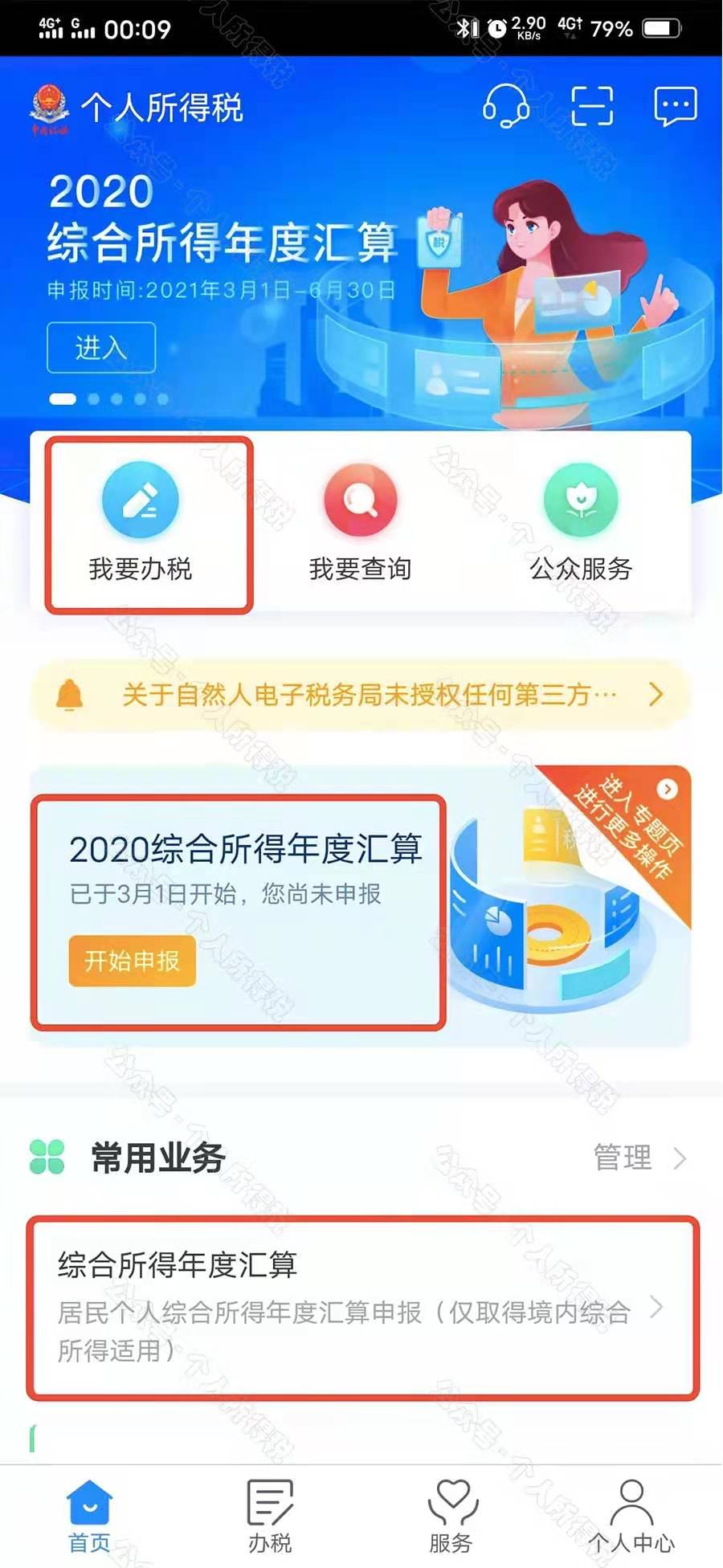 第二步：选择“2020年度”进行申报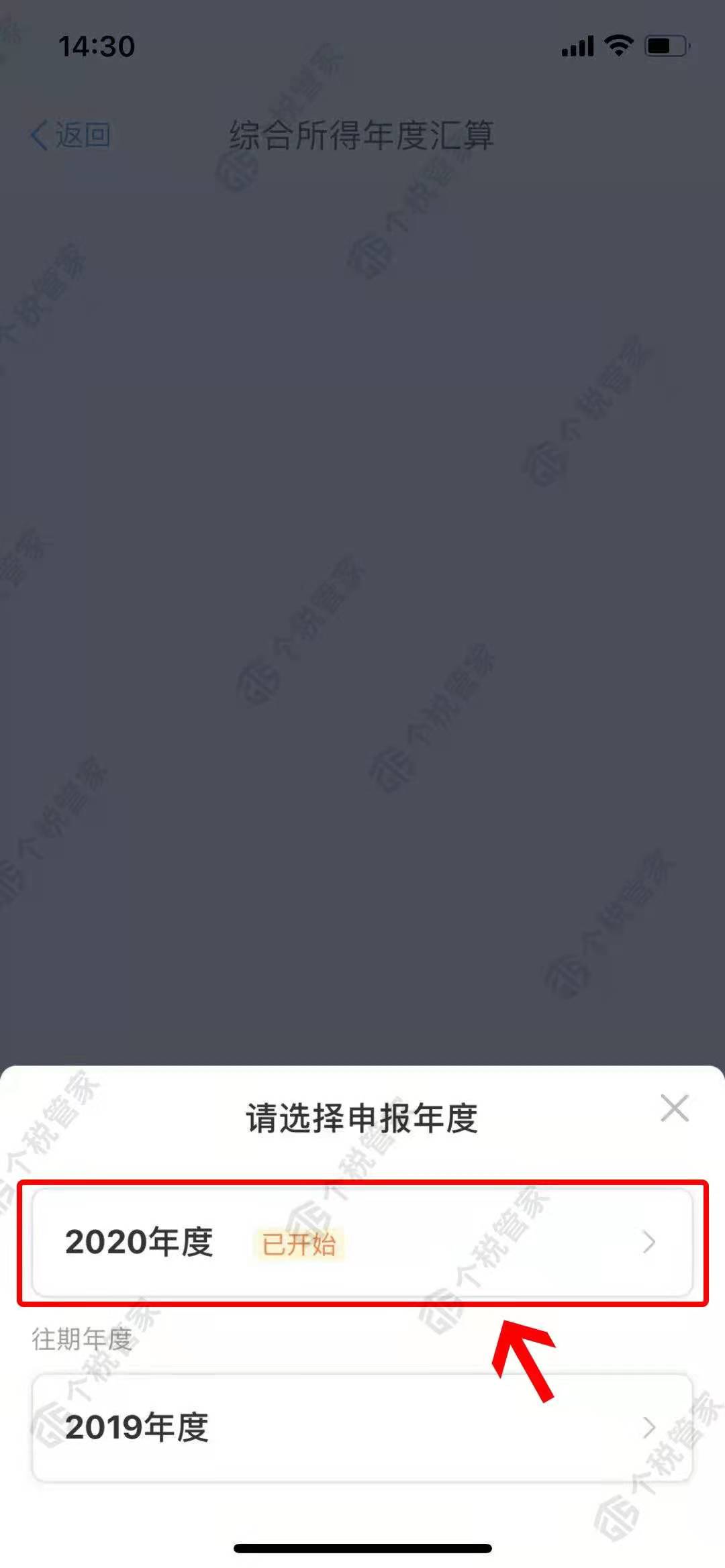 第三步：点击“我需要申报表预填服务”可快速进行申报。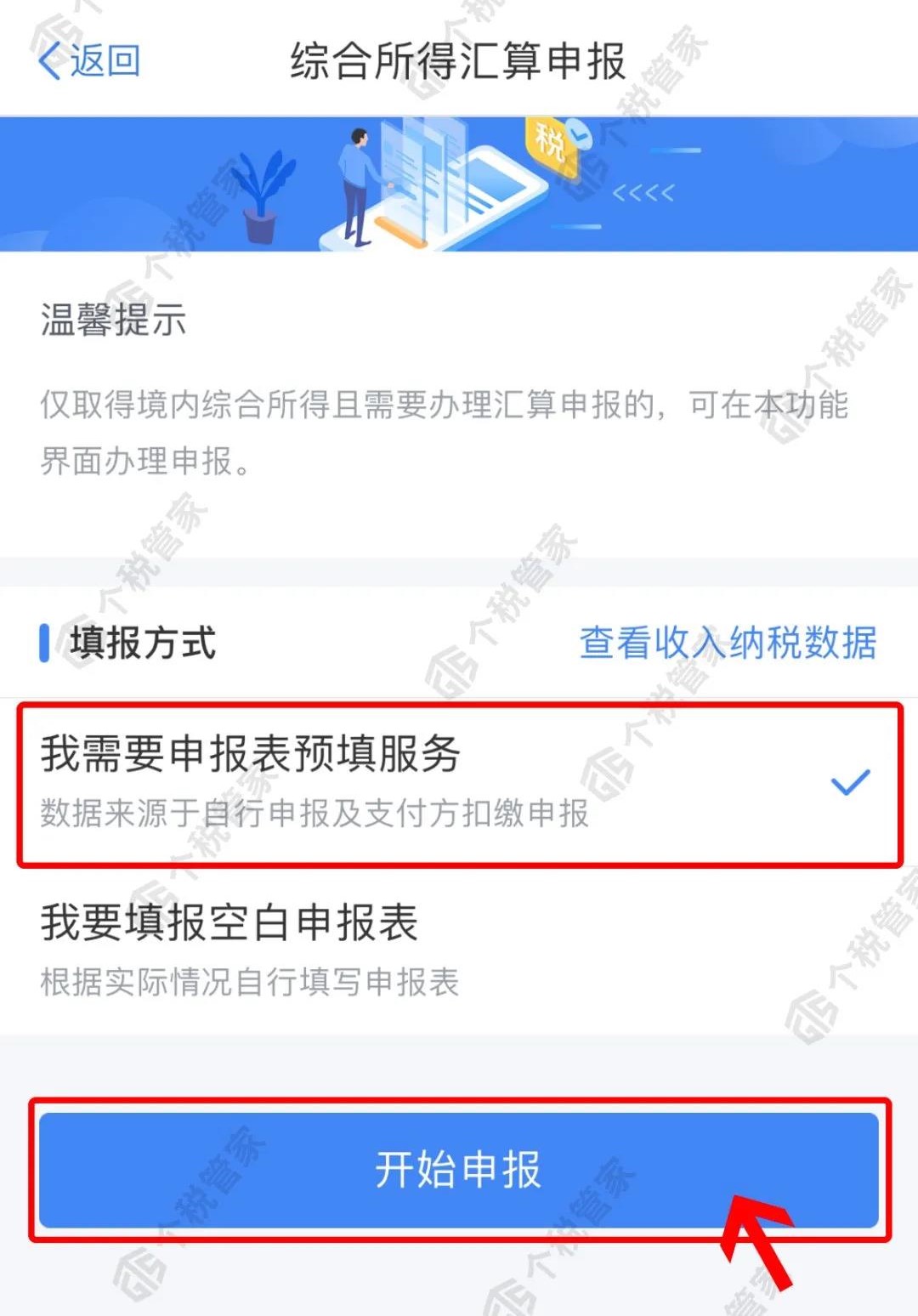 第四步：阅读申报须知，等待几秒点击【我已阅读并知晓】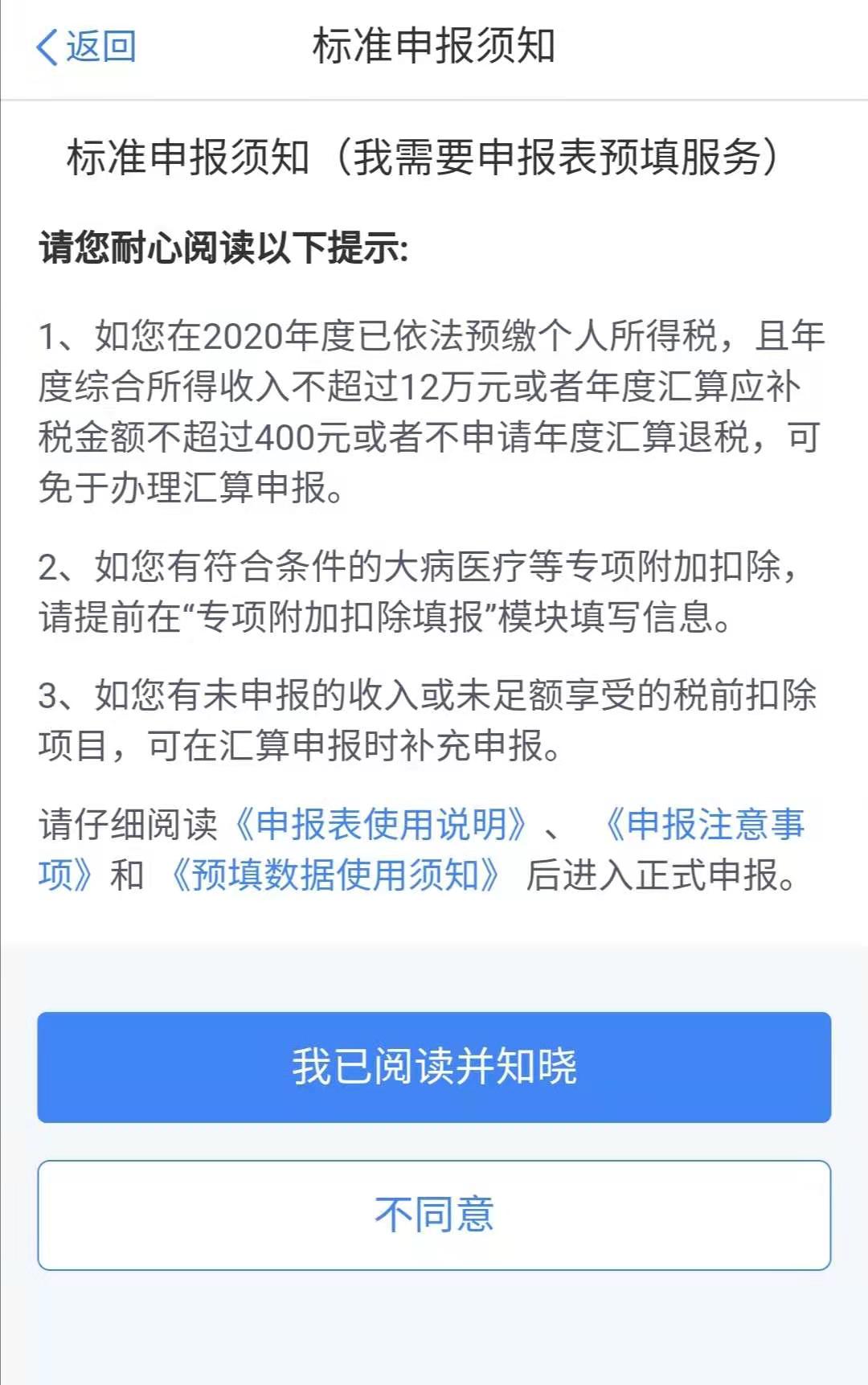 第五步：基础信息，选择【任职受雇单位】，如下图所示：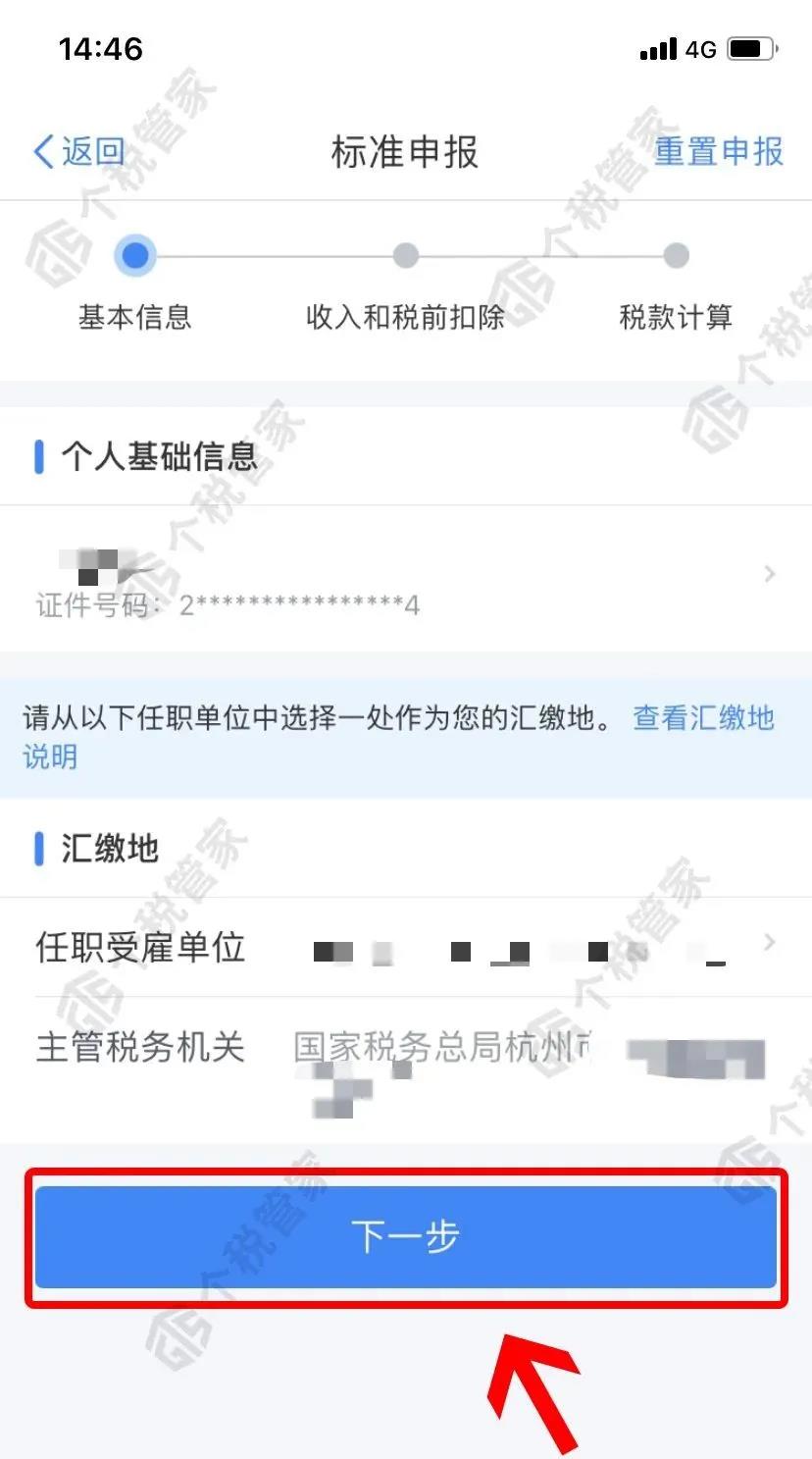 第六步：查看“收入和税前扣除”信息，确认无误后点击“下一步”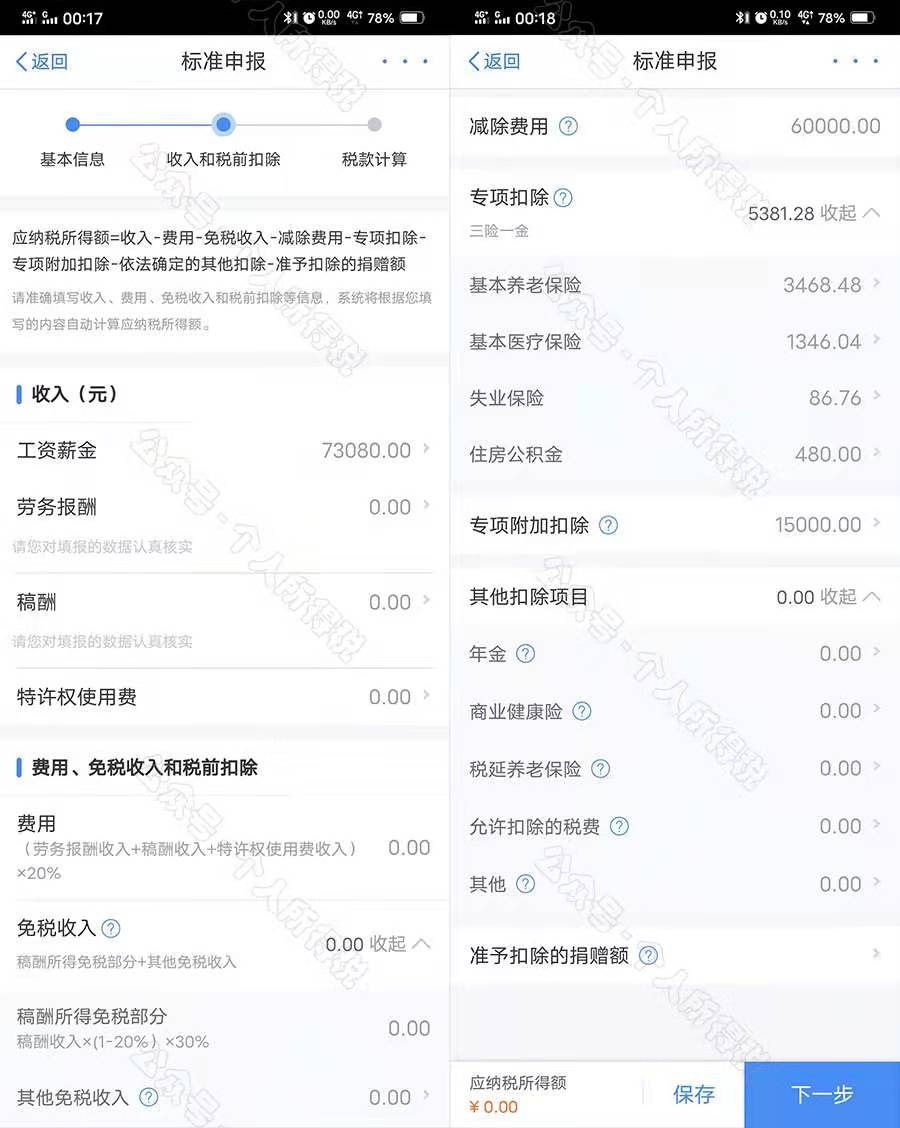 特别强调！如您有年终奖单独计税收入（含13月工资），可根据自己实际收入情况选择对自己有利的方案。（若更改后补税，请按原方式申报）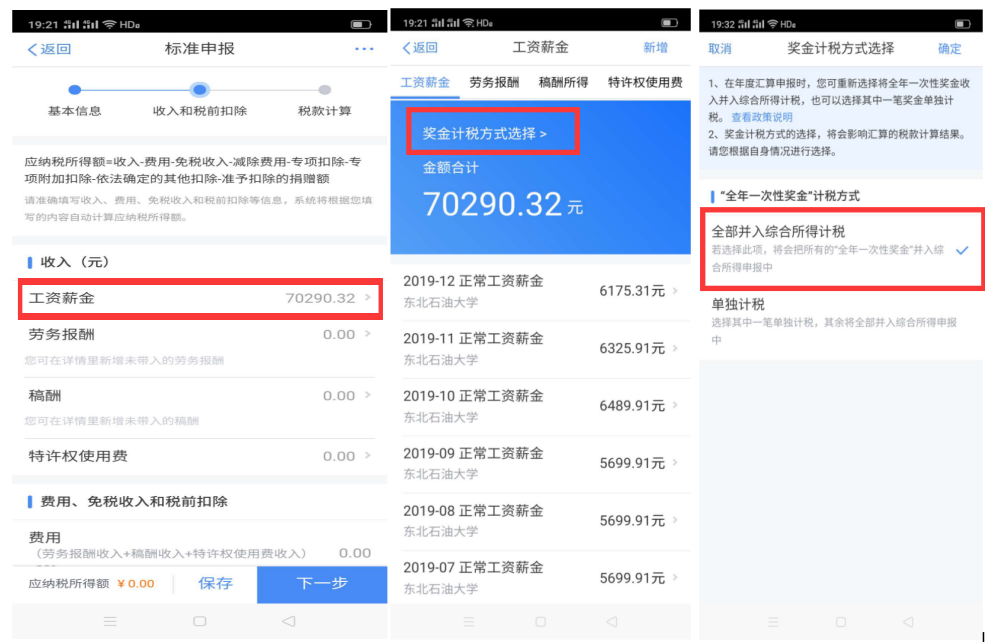 第七步：查看“收入和税前扣除”信息，确认无误后点击“下一步” 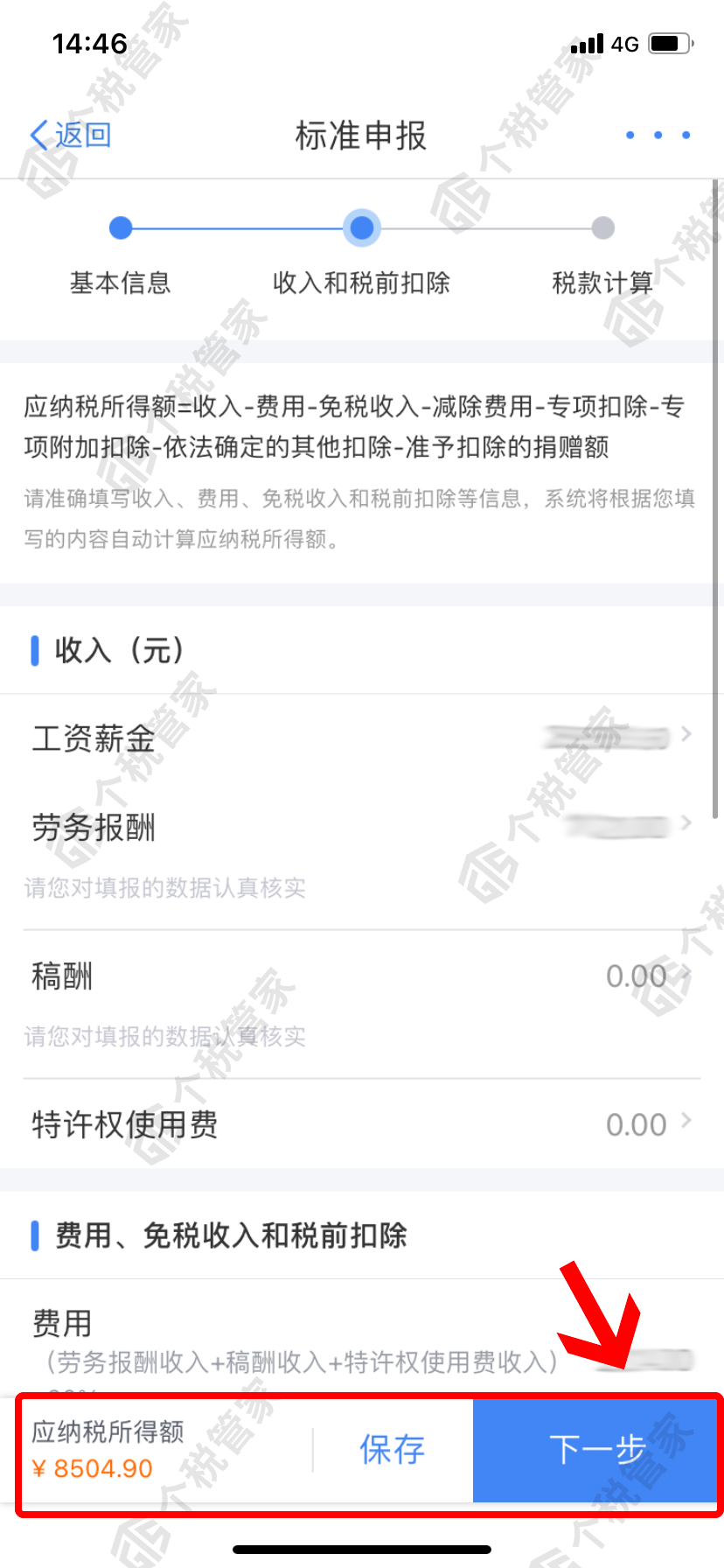 第八步：完成税款计算后，可查看退税金额，点击“申请退税”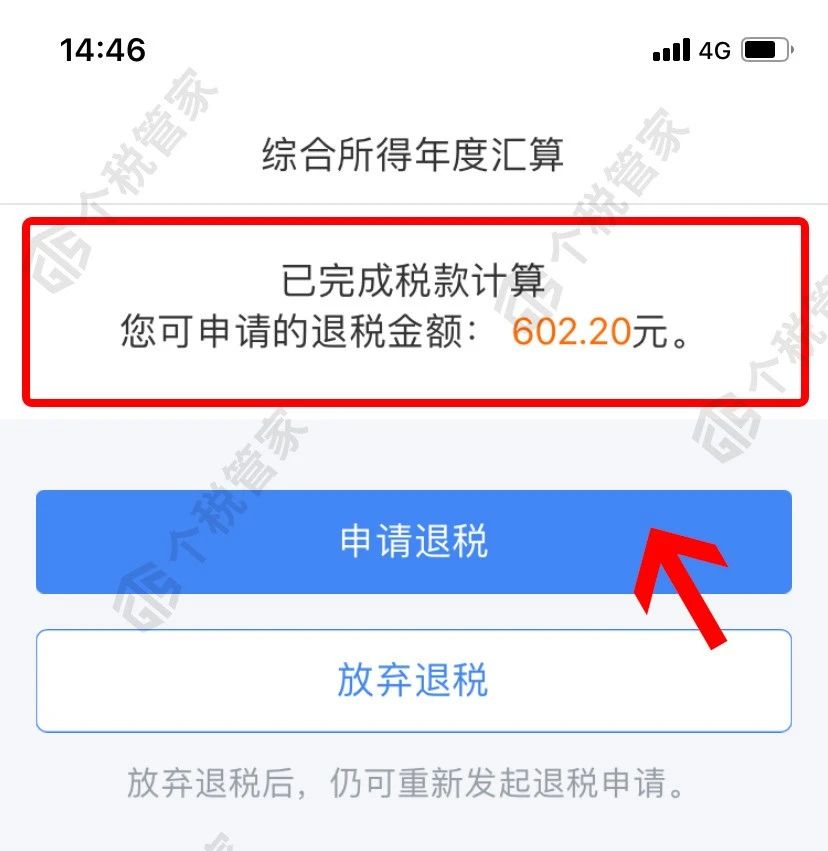 第九步：添加银行卡号及信息，选择退税的银行卡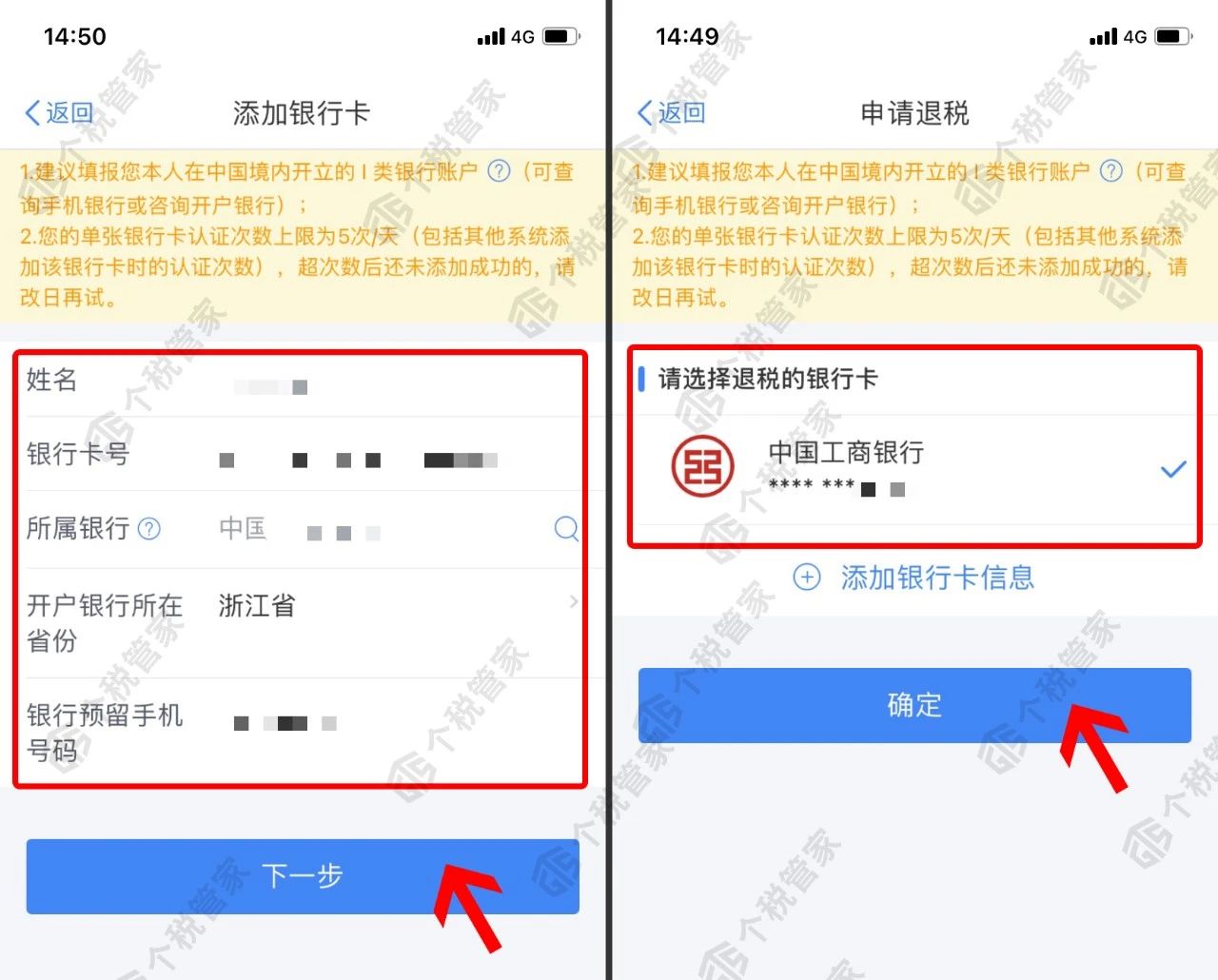 第十步：提交成功后，待税务审核和国库处理后，退款即可到账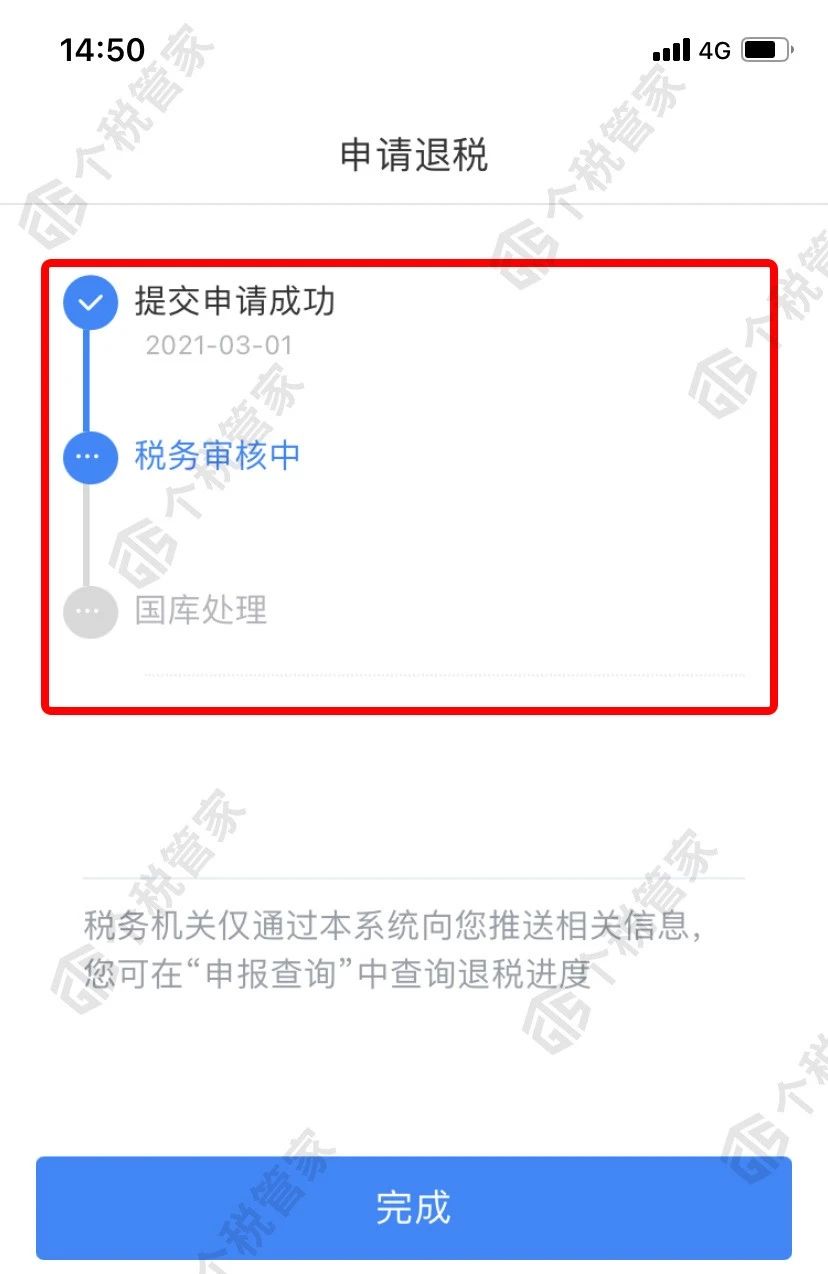 享受免申报 如果您需要补税但年度综合收入不超过12万元，或者年度汇算清缴需补税金额≤400元,已经依法预缴税的，点击【享受免申报】,提交后不用补税。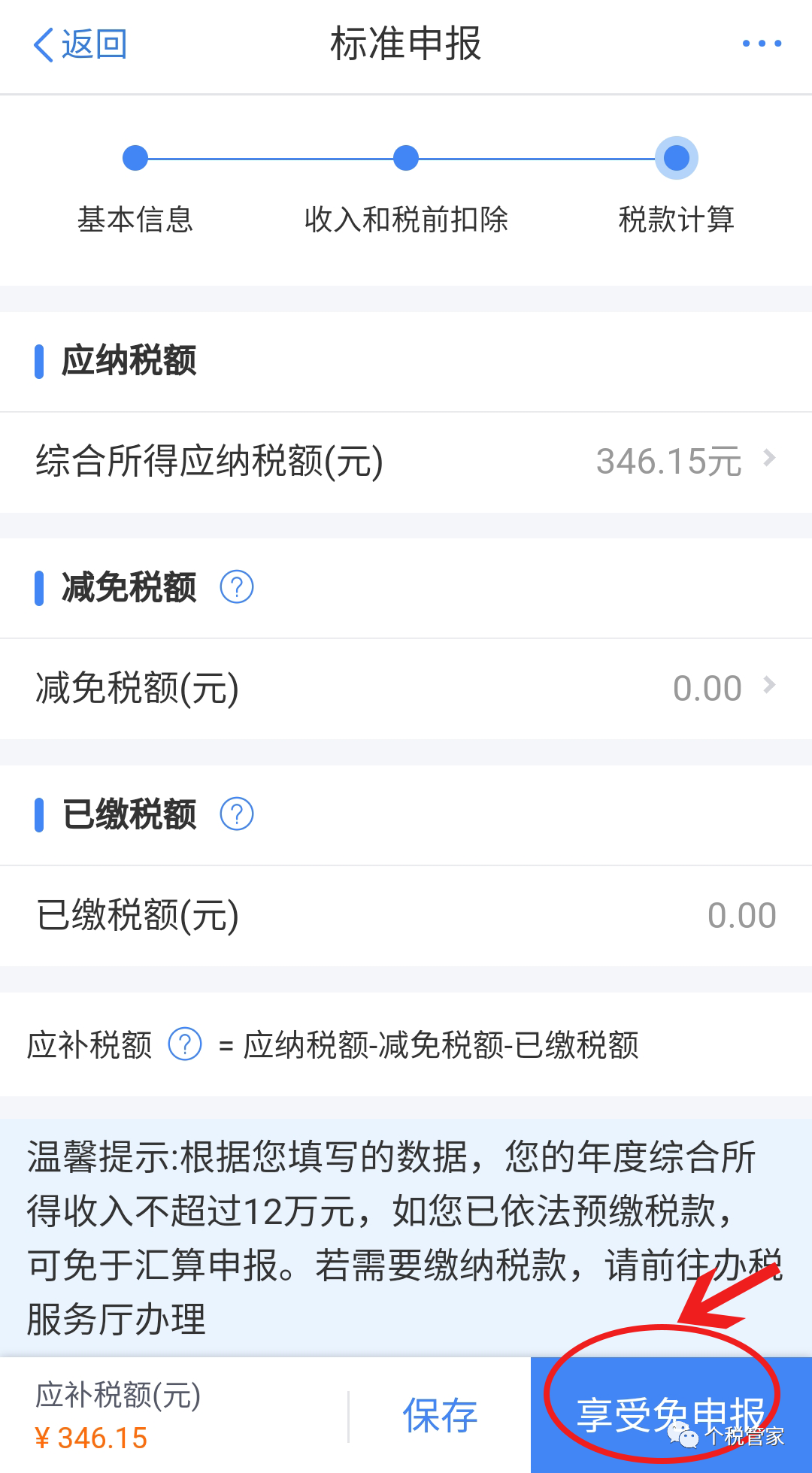 补税若您存在应补税额但不符合免于申报，可点击【立即缴税】进入缴税。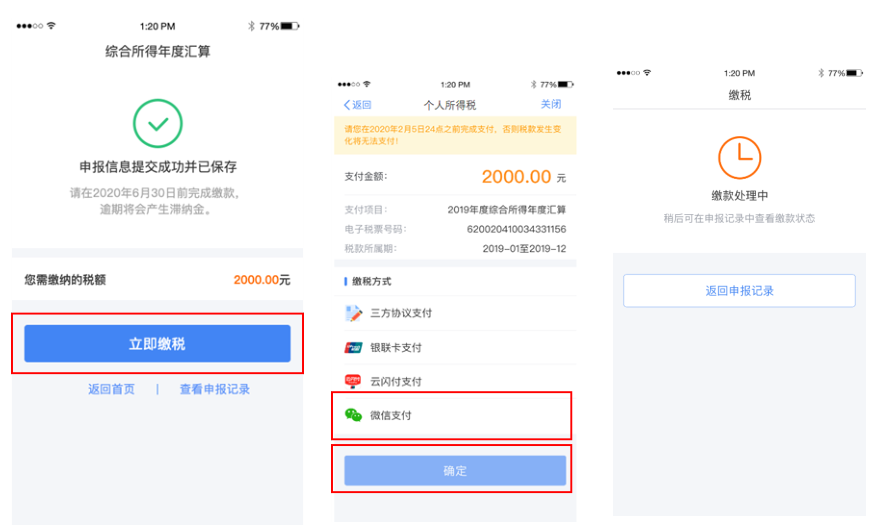 选择相应的缴税方式，完成支付。若暂不缴款可以选择【返回首页】或【查看申报记录】，后续可再次进行缴款，2020年6月30日前完成。至此，您的整个申报流程就顺利完成了! 您可随时通过手机 APP查看退税进度（路径：首页【我要查询】—【申报查询】—【已完成】）。